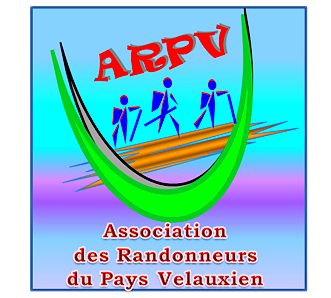 Mardi 02 Avril 2024                               La Fare les Oliviers .Le Castellas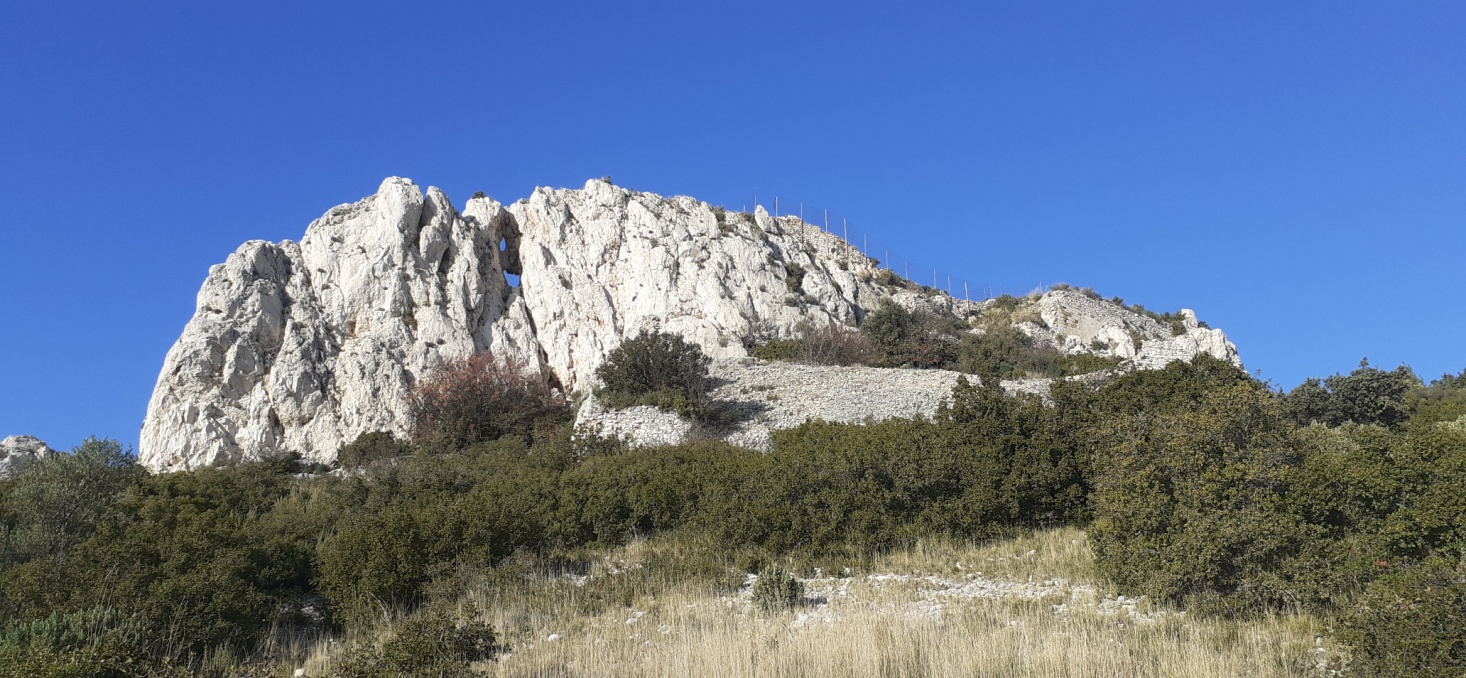 Itinéraire:Velaux Aldi ,La Fare , au feu rouge de la coopérative vinicole prendre a doite et monter jusqu’au bout .Praking du cimetiére.GPS :43.5555   5.2001Reconnue par : Jacques I ;Claude chInfos  co-voiturageRendez-vous13h15 - ALDIDépart13 h30Longueur7.6 kmDurée (hors arrêts)2 hPénibilitéP1TechnicitéT1Dénivelée cumulé227 mTrajet voiture Km7.2 kmObservations :Chaussures de randonnées ( bâtons recommandées )Chaussures de randonnées ( bâtons recommandées )Chaussures de randonnées ( bâtons recommandées )Trajet en Km A.R.Tarif au KmCoût voiturePéage A.R.Total coûtTransportEuros7.214.40.253.6 €03.6 €Coût à diviser par le nombre total de personnes dans le véhiculePar 2 :             Par 3 :               Par 4 :         Par 5 : Coût à diviser par le nombre total de personnes dans le véhiculePar 2 :             Par 3 :               Par 4 :         Par 5 : Coût à diviser par le nombre total de personnes dans le véhiculePar 2 :             Par 3 :               Par 4 :         Par 5 : Coût à diviser par le nombre total de personnes dans le véhiculePar 2 :             Par 3 :               Par 4 :         Par 5 : Coût à diviser par le nombre total de personnes dans le véhiculePar 2 :             Par 3 :               Par 4 :         Par 5 : Coût à diviser par le nombre total de personnes dans le véhiculePar 2 :             Par 3 :               Par 4 :         Par 5 : 